Государственное автономное профессиональное образовательное учреждение 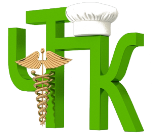 Чувашской Республики «Чебоксарский техникум технологии питания и коммерции»Министерства образования и молодежной политики Чувашской РеспубликиПАМЯТКА ВЫПУСКНИКАМУважаемые выпускники!В Вашей жизни наступил один из самых ответственных
моментов, определяющих вашу дальнейшую судьбу. Найти «свою» работу важно и необходимо каждому человеку. Примерно треть своей жизни человек проводит на работе, повышает свою квалификацию, социальный статус, увеличивает доход. Поиск работы – это естественная часть профессиональной подготовки в условиях рынка. Служба содействия трудоустройства выпускников техникума всегда готова Вам помочь. Обращайтесь к нам с любыми вопросами по развитию карьеры.тел.: 8 (8352) 56-06-75e-mail: zav.s.u.@mail.ru № п/пНаименованиеСсылка на сайт1.Служба содействия трудоустройства выпускников ГАПОУ «ЧТТПиК» Минобразования Чувашии.http://chebttpk.ru/студенту/служба-содействия-трудоустройству-в/ 2.Интерактивный портал Министерства труда и социальной защиты ЧР.https://rabota.cap.ru/vacancy3.Официальный сайт центра занятости населения Чувашской Республики.http://czn.cap.ru/4.Полезные ссылки для поиска работы.https://trudvsem.ru/https://cheb.rabota.ru/https://hh.ru/https://www.superjob.ru/